DERS PLANII.BÖLÜMII.BÖLÜMIII.BÖLÜMIV.BÖLÜMV.BÖLÜMwww.FenEhli.comwww.FenEhli.com  Uygundur                …………………………………                                                                                                             .......................                Fen Bilimleri Öğretmeni   							           Okul Müdürü   Dersin Adı:Fen BilimleriTARİH: 28.HAFTA: ……………………………………Sınıf:5.Sınıf5.SınıfÜnite No-Adı:6. Ünite: İnsan ve Çevre6. Ünite: İnsan ve ÇevreKonu:İnsan ve Çevre İlişkisiİnsan ve Çevre İlişkisiÖnerilen Ders Saati:4 Saat4 SaatÖğrenci Kazanımları/Hedef ve Davranışlar:F.5.6.2.3. İnsan faaliyetleri sonucunda gelecekte oluşabilecek çevre sorunlarına yönelik çıkarımda bulunur.F.5.6.2.4. İnsan-çevre etkileşiminde yarar ve zarar durumlarını örnekler üzerinde tartışır.Ünite Kavramları ve Sembolleri:- Çevre kirliliği- Sera etkisi- Küresel iklim değişikliği- Çevre koruma ve güzelleştirmeUygulanacak Yöntem ve Teknikler:Anlatım, Soru Cevap, Rol Yapma, Grup Çalışması vb. tekniklerden uygun olanları.Kullanılacak Araç – Gereçler:Açıklamalar:-Yapılacak Etkinlikler:Özet:İNSAN VE ÇEVRE İLİŞKİSİ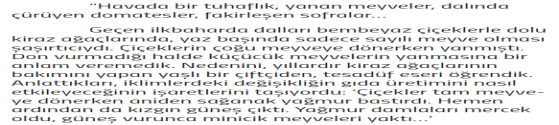 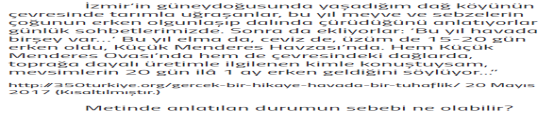 ÇEVRE KİRLİLİĞİ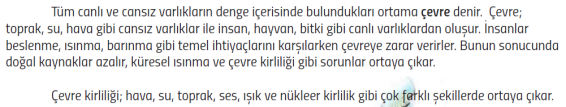 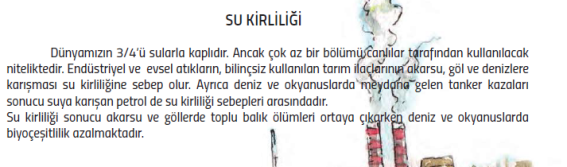 TOPRAK KİRLİLİĞİ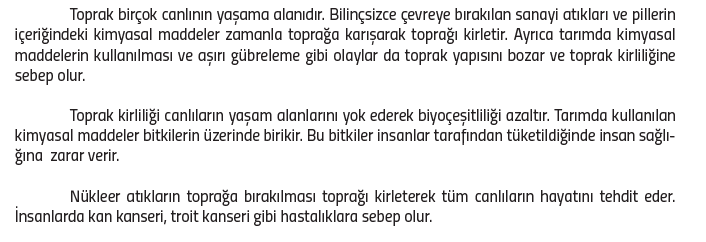 HAVA KİRLİLİĞİ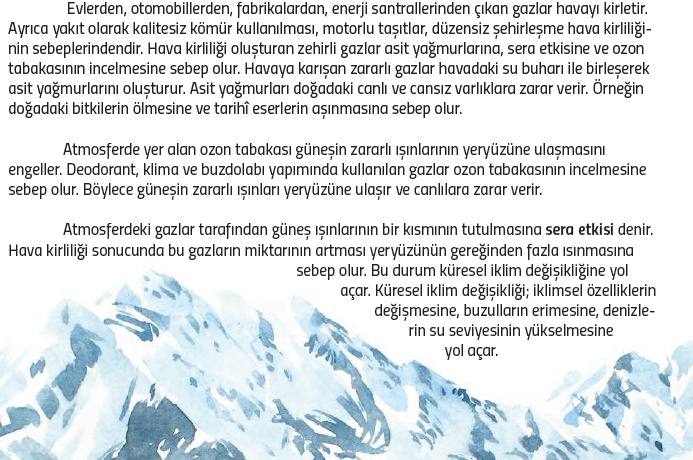 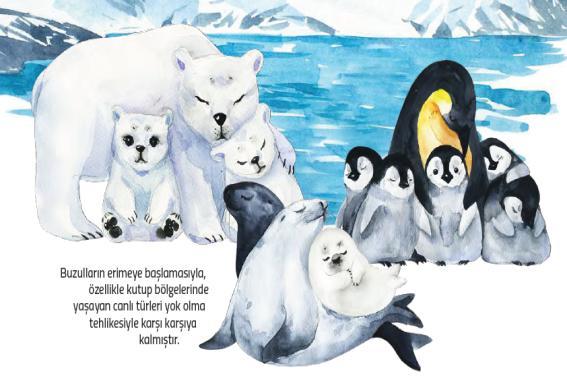 ÇEVRE KİRLİLİĞİNE KARLI ALINACAK ÖNLEMLER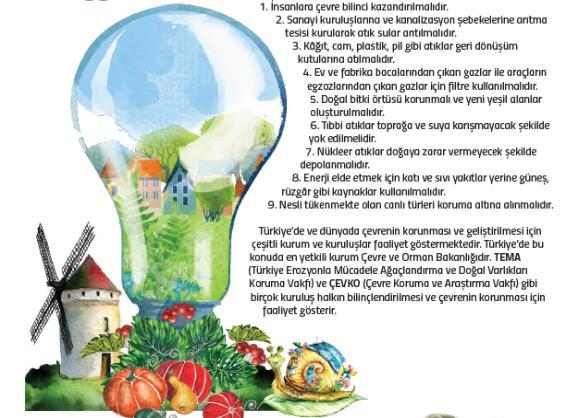 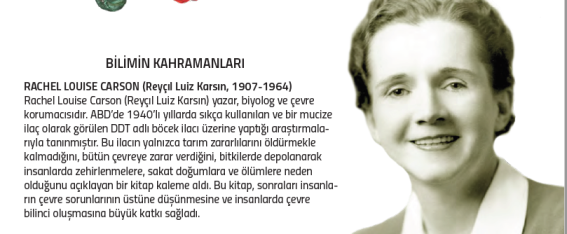 Ölçme ve Değerlendirme:Hazırbulunuşluk testleri, gözlem, görüşme formları, yetenek testleri, İzleme / ünite testleri, uygulama etkinlikleri, otantik görevler, dereceli puanlama anahtarı, açık uçlu sorular, yapılandırılmış grid, tanılayıcı dallanmış ağaç, kelime ilişkilendirme, öz ve akran değerlendirme, grup değerlendirme, projeler, gözlem formları vb. tekniklerinde uygun olanları.Dersin Diğer Derslerle İlişkisi:Planın Uygulanmasıyla İlgili Diğer Açıklamalar: